Publicado en Sevilla el 10/04/2015 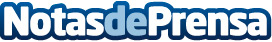 Consigue gratis una sesión de SPA por el Día de la MadreLas mamás necesitan un respiro de vez en cuando. El Día de la Madre, que este año se celebra el 3 de mayo, es la ocasión perfecta para regalar experiencias de SPA, Wellness o Belleza y colgar el cartel “cerrado por vacaciones”. Perfecto4U quiere ser tu cómplice. El buscador de ideas de regalos de referencia en España ha preparado un concurso para los usuarios de su plataforma online y seguidores de sus redes socialesDatos de contacto:María José MorónComunicación Perfecto4U España www.perfecto4u.es Twitter: @Perfecto4uEs - Facebook: Perfecto4U.es 673 46 76 56 Nota de prensa publicada en: https://www.notasdeprensa.es/consigue-gratis-una-sesion-de-spa-por-el-dia_1 Categorias: Marketing Entretenimiento Emprendedores E-Commerce Belleza http://www.notasdeprensa.es